Publicado en Madrid el 27/03/2017 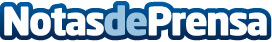 Daniel Pastrana, nuevo Product Manager B2C de DHL Parcel IberiaCon una trayectoria de 16 años ligada a la distribución B2C y a la logística para e-Commerce, se encargará de desarrollar la oferta comercial B2C de DHL Parcel para España y PortugalDatos de contacto:Noelia Perlacia915191005Nota de prensa publicada en: https://www.notasdeprensa.es/daniel-pastrana-nuevo-product-manager-b2c-de Categorias: Finanzas Marketing Emprendedores Logística E-Commerce Nombramientos http://www.notasdeprensa.es